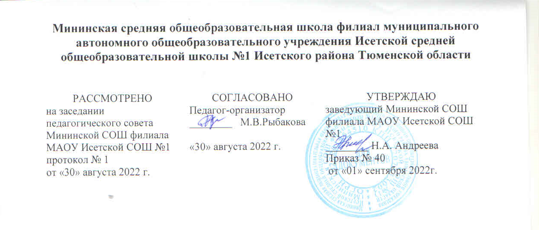 РАБОЧАЯ ПРОГРАММА по внеурочной деятельности«Общество и я»(наименование)_7 класс_(класс)2022-202 учебный год(сроки реализации)Учитель:   Иванова Тамара Егоровна
Высшей квалификационной категории                  с. Минино,2022 г.Рабочая программа внеурочной деятельности «Общество и я»  7 классРазработана на основе  Рос. акад. образования; под ред. А. М. Кондакова, А. А. Кузнецова. — М.: Просвещение, 2008; Концепцией духовно-нравственного развития и воспитания личности и гражданина России. А. Я. Данилюк, А. М. Кондаков, В. А. Тишков, М.: Просвещение, 2009; является составной частью основной образовательной программы  ООО , составлена в соответствии с требованиями Федерального государственного образовательного стандарта ООО .Разработана на основе документов:Положения о внеурочной деятельности Мининской СОШ филиала МАОУ Исетской СОШ №1С учетом реализации Программы воспитания,Учебного плана МАОУ Исетской СОШ №1.1.Содержание учебного курса внеурочной деятельностиФормы проведения занятий: беседа, ролевая игра, практикум, семинар, лекция, создание и защита проектов, решение правовых задач.Право на гражданство.Просмотр презентации «Россия – Родина моя», ответы на вопросы по содержанию.  Слушание песни «С чего начинается Родина».Беседа на тему «Я - гражданин своей страны». Узнавание (различение) своей страны, ее столицы, государственной символики - узнавание герба, гимна, флага.  Просмотр презентации «Мой любимый город», Выполнение графических заданий (нарисовать и раскрасить флаг; найти и обвести герб своей страны, города).Право на жизнь.Просмотр презентации «Право на жизнь», ответы на вопросы по содержанию. Просмотр видеорепортажа о жизни родного Приисетья. Узнавание (различение) своего села.  Представление о мире, мирной жизни, благополучии, счастье, войне, горе.Беседа на тему «Личная безопасность» (правила личной безопасности, обсуждение и моделирование проблемных ситуаций, рассматривание и обсуждение сюжетных картинок по правилам личной безопасности). Просмотр и обсуждение мультфильма «Смешарики».Выполнение графических заданий: зачеркнуть предметы, которые опасные для жизни ребенка (розетка, книга, игла, ножницы, спички, лекарство, рюкзак).Право на имя.Чтение  и обсуждение сказки «Имя». Нахождение своего имени среди других имен. Написание своего имени  на  воздушном шарике. Просмотр и обсуждение мультфильма «Смешарики». Игра « Назови свое имя, отчество и фамилию». Беседа на тему «Знаменитые люди России» (рассматривание портретов известных соотечественников, называние их имен, фамилий, знакомство с их заслугами перед страной, чем они прославляли свои фамилии).Право на семью.Представление о семье, членах семьи. Права и обязанности членов семьи. Мои обязанности в семье. Рассматривание семейного альбома. Ролевая игра  «Семья». Просмотр мультфильма «Гуси-лебеди». Обсуждение сказки (взаимоотношения брата и сестры). Представление о бытовой и досуговой деятельности членов семьи. Место работы членов семьи, должности, профессии. Взаимоотношения между родственниками. Распределение     обязанностей       в        семье.Право на дружбу.Беседа на тему «Что такое дружба». Анализ проблемных ситуаций на сюжетных картинках (друг, дружеские отношения,  уважение, привязанность, помощь).  Рассказывание и обсуждение пословиц и поговорок о дружбе. Прослушивание  музыкальной композиции  «Улыбка» муз В. Шаинского.Выражение чувств, своего интерес к другому человеку, определение чувств другого человека по внешним проявлениям. Чтение стихотворение «Дружба» С. Михалкова.Право на труд и отдых.Просмотр презентации «Право на труд и отдых», ответы на вопросы по содержанию. Беседа о труде (профессии родителей, родственников; уважении к людям труда; о том, какие качества помогают человеку трудиться и добиваться успеха). Знакомство с пословицами о труде, обсуждение. Просмотр и обсуждение мультфильма «Золушка». Беседа на тему «Мое свободное время» (организация досуга, возможные виды деятельности, любимые занятия).Мои права и обязанности.Беседа о соблюдении правил поведения в школе как одной из обязанностей ученика.  Беседа на тему «Мои обязанности дома» (мама имеет право на отдых, значит, ей нужно помогать; убрать свои игрушки после игры, налить кошке воды, отнести со стола посуду после еды – обязанности несложные и выполнимые). Беседа на тему «Мои друзья» (у товарища есть право на защиту от жестокого обращения, – его нельзя обижать). Просмотр и обсуждение видеоматериала «Мои права и обязанности».2.Планируемые результаты освоения освоение учебного курса внеурочной деятельности Личностными результатами, формируемыми при изучении содержания данного факультатива являются: ценностные ориентиры, основанные на идеях патриотизма, любви и уважения к Отечеству; на отношении к человеку, его правам и свободам как высшей ценности; на стремлении к укреплению исторически сложившегося государственного единства; на признании равноправия народов, единства разнообразных культур.Метапредметные результаты изучения данного факультатива проявляются в: умении сознательно организовывать свою познавательнуюдеятельность, способности анализировать реальные социальные ситуации, выбирать адекватные способы деятельности и модели поведения в рамках реализуемых основных социальных ролей, умении выполнять познавательные и практические задания на: оценку своих учебных достижений, поведения, черт своей личности с учетом мнения других людей, в том числе для корректировки собственного поведения в окружающей среде; выполнение в повседневной жизни этических и правовых норм; определение собственного отношения к явлениям современной жизни, формулирование своей точки зрения.Предметными результатами освоения содержания программы данного факультатива являются:- относительно целостное представление о содержании понятий страна, государство, Родина;- усвоение первоначальных сведений о правах и свободах человека, об обществе и роли человека в нем;- овладение основами правовой грамотности, правилами правового и нравственного поведения;- знание наиболее значимых событий в истории материальной и духовной культуры России;- умения находить нужную социальную информацию в различных источниках; - приверженность гуманистическим и демократическим ценностям, патриотизму и гражданственности;- знание новых возможностей для коммуникации в современном обществе, умение использовать современные средства связи и коммуникации для поиска и обработки необходимой социальной информации;Ожидаемый результат: Учащиеся должны знать:- основные положения Конституции; - полномочия органов власти; -  право, его роль в жизни общества;- норма права;- понятие прав, свобод и обязанностей;- понятие и виды юридической ответственности.Учащиеся должны уметь:•   выделять основной смысл текста, события, явления, соотносить с правовыми нормами и со своим опытом и ценностями;•   создавать для себя нормы деятельности и поведения, пользоваться ими;•   строить коммуникацию с другими людьми:  вести диалог, учитывать сходство и разницу позиций, взаимодействовать с партнерами для получения общего продукта или результата;•   проводить самооценку собственных знаний и умений;•   принимать решения, принимать ответственность на себя;•   реализовывать индивидуальные и общественные права и обязанности;•   устанавливать конструктивные отношения с людьми;•   приобретать навыки организации труда. 3.Тематическое планирование Право на гражданство.8 чПриложение Календарно-тематическое планирование Право на гражданство.8 ч№п/пТема урокаКол-во часовЦифровые/ электронныеобразовательные ресурсы1.Наша Страна- Наше Государство- 1http://www.mon.ru.gov.ru http://www.school.edu.ru2.Наша Родина – Россия1http://www.mon.ru.gov.ru http://www.school.edu.ru3.Символика РФ1http://www.mon.ru.gov.ru http://www.school.edu.ru4.Символика РФ1http://www.mon.ru.gov.ru http://www.school.edu.ru5.Гражданин - отечества достойный сын1http://www.mon.ru.gov.ru http://www.school.edu.ru6.Гражданин - отечества достойный сын1http://www.mon.ru.gov.ru http://www.school.edu.ru7.Основной закон страны1http://www.mon.ru.gov.ru http://www.school.edu.ru8.Основной закон страны1http://www.mon.ru.gov.ru http://www.school.edu.ruПраво на жизнь – 6 часовПраво на жизнь – 6 часовПраво на жизнь – 6 часов9Просмотр презентации «Право на жизнь»1http://www.mon.ru.gov.ru 2.http://www.school.edu.ru10.Просмотр видеорепортажа о жизни родного города1http://www.mon.ru.gov.ru 2.http://www.school.edu.ru11Просмотр видеорепортажа о войне1http://www.mon.ru.gov.ru 2.http://www.school.edu.ru12Беседа о мире, мирной жизни, благополучии, счастье, войне, горе.1http://www.mon.ru.gov.ru 2.http://www.school.edu.ru13Беседа на тему «Личная безопасность»1http://www.mon.ru.gov.ru 2.http://www.school.edu.ru14Графические задания1http://www.mon.ru.gov.ru 2.http://www.school.edu.ruПраво на имя – 4 часаПраво на имя – 4 часаПраво на имя – 4 часа15Чтение  и обсуждение сказки «Имя»1http://www.mon.ru.gov.ru 2.http://www.school.edu.ru16Просмотр и обсуждение мультфильма «Смешарики право на имя»1117Игра « Назови свое имя, отчество и фамилию»1118Беседа на тему «Знаменитые люди России»11Право на семью.7чПраво на семью.7чПраво на семью.7чПраво на семью.7ч19Представление о семье, членах семьи.Представление о семье, членах семьи.1http://www.mon.ru.gov.ru 2.http://www.school.edu.ru20Права и обязанности членов семьиПрава и обязанности членов семьи1http://www.mon.ru.gov.ru 2.http://www.school.edu.ru21Мои обязанности в семье.Мои обязанности в семье.1http://www.mon.ru.gov.ru 2.http://www.school.edu.ru22Рассматривание семейного альбома.Рассматривание семейного альбома.1http://www.mon.ru.gov.ru 2.http://www.school.edu.ru23Ролевая игра  «Семья».Ролевая игра  «Семья».1http://www.mon.ru.gov.ru 2.http://www.school.edu.ru24Просмотр мультфильма «Гуси-лебеди».Просмотр мультфильма «Гуси-лебеди».1http://www.mon.ru.gov.ru 2.http://www.school.edu.ru25Рисование на тему «Моя семья»Рисование на тему «Моя семья»1http://www.mon.ru.gov.ru 2.http://www.school.edu.ruПраво на дружбу – 3 часаПраво на дружбу – 3 часаПраво на дружбу – 3 часаПраво на дружбу – 3 часаПраво на дружбу – 3 часа26Беседа на тему «Что такое дружба»Беседа на тему «Что такое дружба»11http://www.mon.ru.gov.ru 2.http://www.school.edu.ru27Прослушивание  музыкальной композиции  «Улыбка» муз В. ШаинскогоПрослушивание  музыкальной композиции  «Улыбка» муз В. Шаинского11http://www.mon.ru.gov.ru 2.http://www.school.edu.ru28Стихотворение «Дружба» С. МихалковаСтихотворение «Дружба» С. Михалкова11http://www.mon.ru.gov.ru 2.http://www.school.edu.ruПраво на труд и отдых – 2 часаПраво на труд и отдых – 2 часаПраво на труд и отдых – 2 часаПраво на труд и отдых – 2 часаПраво на труд и отдых – 2 часа29Просмотр презентации «Право на труд и отдых»Просмотр презентации «Право на труд и отдых»11http://www.mon.ru.gov.ru 2.http://www.school.edu.ru30 Беседа на тему «Мое свободное время» Беседа на тему «Мое свободное время»11http://www.mon.ru.gov.ru 2.http://www.school.edu.ruМои права и обязанности – 4 часаМои права и обязанности – 4 часаМои права и обязанности – 4 часаМои права и обязанности – 4 часаМои права и обязанности – 4 часа31.Беседа о соблюдении правил поведения в школе11http://www.mon.ru.gov.ru 2.http://www.school.edu.ruhttp://www.mon.ru.gov.ru 2.http://www.school.edu.ru32.Беседа на тему «Мои обязанности дома»11http://www.mon.ru.gov.ru 2.http://www.school.edu.ruhttp://www.mon.ru.gov.ru 2.http://www.school.edu.ru3334Беседа на тему «Мои друзья»Итоговое занятие1111http://www.mon.ru.gov.ru 2.http://www.school.edu.ruhttp://www.mon.ru.gov.ru 2.http://www.school.edu.ru№п/пТема урокаКол-во часов№п/пТема урокаКол-во часов1.Наша Страна- Наше Государство- 12.Наша Родина – Россия13.Символика РФ14.Символика РФ15.Гражданин - отечества достойный сын16.Гражданин - отечества достойный сын17.Основной закон страны18.Основной закон страны1Право на жизнь – 6 часовПраво на жизнь – 6 часовПраво на жизнь – 6 часовПраво на жизнь – 6 часовПраво на жизнь – 6 часов9Просмотр презентации «Право на жизнь»110.Просмотр видеорепортажа о жизни родного города111Просмотр видеорепортажа о войне112Беседа о мире, мирной жизни, благополучии, счастье, войне, горе.113Беседа на тему «Личная безопасность»114Графические задания1Право на имя – 4 часаПраво на имя – 4 часаПраво на имя – 4 часаПраво на имя – 4 часаПраво на имя – 4 часа15Чтение  и обсуждение сказки «Имя»116Просмотр и обсуждение мультфильма «Смешарики право на имя»117Игра « Назови свое имя, отчество и фамилию»118Беседа на тему «Знаменитые люди России»1Право на семью.7чПраво на семью.7чПраво на семью.7чПраво на семью.7чПраво на семью.7ч19Представление о семье, членах семьи.120Права и обязанности членов семьи121Мои обязанности в семье.122Рассматривание семейного альбома.123Ролевая игра  «Семья».124Просмотр мультфильма «Гуси-лебеди».125Рисование на тему «Моя семья»1                         Право на дружбу – 3 часа                         Право на дружбу – 3 часа                         Право на дружбу – 3 часа                         Право на дружбу – 3 часа26Беседа на тему «Что такое дружба»127Прослушивание  музыкальной композиции  «Улыбка» муз В. Шаинского128Стихотворение «Дружба» С. Михалкова1Право на труд и отдых – 2 часаПраво на труд и отдых – 2 часаПраво на труд и отдых – 2 часаПраво на труд и отдых – 2 часа29Просмотр презентации «Право на труд и отдых»130 Беседа на тему «Мое свободное время»1Мои права и обязанности – 4 часаМои права и обязанности – 4 часаМои права и обязанности – 4 часа31.Беседа о соблюдении правил поведения в школе132.Беседа на тему «Мои обязанности дома»133Беседа на тему «Мои друзья»134Итоговое занятие1